Русакова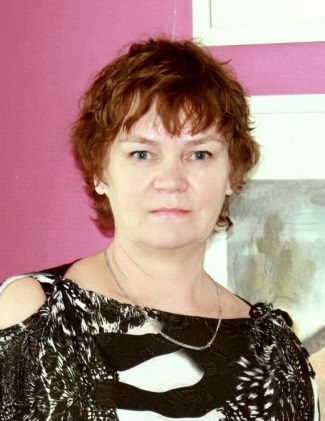 Людмила Павловна1949 г.р.         Фотографированием Людмила Павловна увлекается со школьной скамьи. Создавая сюжеты на контрасте чёрного и белого,  печатая по ночам на примитивном оборудовании, добивалась высокого качества фотографий.           Являясь по личной инициативе фотокором клуба «Литературная Гостиная» Людмила Павловна собрала богатый архивный фонд о деятельности клуба, «остановив мгновения» с его заседаний и выездных мероприятий. Её фотографии используются к заметкам в газете «Камские зори», в информациях на сайте городской администрации, в альманахах «Литературная гостиная» (портреты авторов, в рубрике «Победители»).        Из своих материалов Людмила Павловна создала два фильма. За фильм «Парнасские забавы 2014г.» награждена медалью и дипломом третьей степени. К юбилею клуба – часовой фильм «Литературная гостиная. 5 лет».         Людмила Павловна пишет стихи, публикует их в альманахах ЛГ. На Всемирном сервере «Стихи.ру» зарегистрирована под ником Иллюзия 3.         Название картин – формат  10-12 см Х  6-7 см,                                   Кегль 20БерегБрызгиДвижение весныВолны за бортомМетка осениВсего понемногуВыбражуляДождик на закатеВетерокЗдесь на ели солнце напоролосьЗимаКогда цветы были большимиВ саду у бабушкиВечерЗеркальное отражениеДикий пляжОстановись мгновениеРоза и осаРябинаТуман и солнцеЧёртов мостик